Headteacher Application Form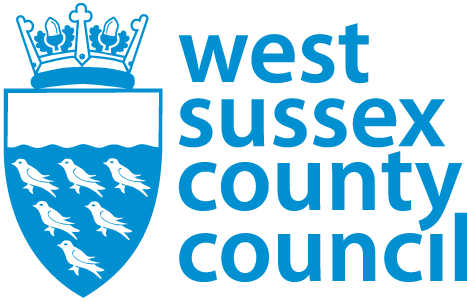 West Sussex County Council and the School’s Governing Body is dedicated to promoting equality and fairness.  Selection is based on how you demonstrate your ability to do the job detailed in the Job Profile.  The equal opportunities information (contained on the final page) will be separated from your application before shortlisting.Use black ink if handwriting, and, if additional space is required, use an extra sheet marking the section referred to clearly.  Save in a Microsoft Word format if using a PC.Section 1 - Personal DetailsPersonal detailsWhat job are you applying for?Contact detailsFurther detailsHow can we help you apply and be treated equally?To ensure that we can consider your application equally, please let us know if you have a disability which may affect the presentation of your  application (for example affecting your handwriting or spelling), or if you would like to use an alternative method of application.We also encourage you to let us know of any adjustments you may need at the interview stage, such as equipment, support or other accessibility needs.  This way we can ensure that you can compete on equal terms to non-disabled people throughout the selection process.InstructionsUse this form to demonstrate how well you match the Person Specification for the job you are applying for.  A CV is not required in addition to this form, although you can attach further documents to support your application when you submit this form if you choose.Section 2 - Qualifications & Continuous Professional Development (CPD)List all of your achievements relevant to this job and any others you feel could be important (for example for your career development) starting with the most recent.  Proof of qualifications and membership to professional bodies will be checked if an offer is to be made.Higher and/or Further Education:Secondary Education Post 16:Membership to Professional Bodies:Continuous Professional Development (CPD):Section 3– ExperienceTell us about how you meet the requirements of the section titled “Experience” in the Person Specification.Full Job HistoryGive full details of your employment starting with your current or most recent job.  Use the column titled “Job title and duties” to give brief details, where relevant, to show how your experience meets the requirements in the Person Specification.  Indicate gaps in employment and tell us what you were doing during this time (e.g. full time study).  Any gaps in employment may be questioned at interview.  Please continue on a separate sheet if necessary.Your present position (for serving teachers/headteachers)Other subjects / age groups you are experienced in teachingFull Previous Teaching Experience (in chronological order please)Full Employment outside of TeachingLetter of SupportSection 4 – ReferencesTwo references are required for all candidates, one of whom must be your current or most recent employer (school).For existing Headteachers: The second reference should be a referee from your current or most recent Education Authority. A third reference is required for Voluntary Aided/Controlled Catholic or Church of England School which will be from a Parish Priest, Vicar, Minister or Pastor, as appropriate.References may be taken up following shortlisting, and will be available to the support officer/chair of the interview panel prior to the interview.  This is to enable any issues to be discussed as part of the interview.  The members of the panel will have access to the references at the final stages of the interview process to inform their decision.First Reference		       Second Reference	  	  Third reference		Please indicate if you do not want us to contact your referees without letting you know first: Reference 1:	          Reference 2:           Reference 3:   RelationshipsFailure to disclose a close personal relationship as below may disqualify you.Are you a relative or a partner, or do you have a close personal relationship with, any employee, Governor or Councillor connected to this School, Council or Authority? If so, please state the person(s) full name, their position and place of workSection 5 – What happens next?If we have not contacted you by the advertised interview date please assume that you have not been successful. If you get the job we will require proof of your necessary qualifications/membership of professional bodies, medical clearance, a prohibited teacher status check, any overseas checks that are required, Disclosure and Barring Service check and proof of your eligibility to work in the UK prior to employment commencing.Section 6 – DeclarationWest Sussex County Council (WSCC) respects your privacy and is committed to protecting your personal data. We comply with the Data Protection Act, any subsequent replacement legislation and the General Data Protection Regulation (EU) 2016/679 (GDPR).  For further information on how your information is used and your rights please go to the WSCC Privacy Policy https://www.westsussex.gov.uk/privacy-policy/ or the School’s website. If you are appointed, some information contained in this form will form part of your personnel record and may be used by the County Council/the Governing Body for business purposes including the prevention and detection of fraud.I declare that all information given as part of my application is true.  I declare that I am not disqualified, prohibited or barred from working with children or subject to sanctions imposed by a regulatory body.  I accept that false information may result in my application being disqualified and if appointed could lead to dismissal.  I understand that a Criminal Records check will be carried out, prior to employment commencing.Please sign:Or tick:   Note- Attachments:This form has been designed to gain all the information from you which we require for shortlisting.  Only attach further documents if you feel it will support your application.Section 7 – Equal opportunities monitoringStrictly confidentialWest Sussex County Council is dedicated to promoting equality and fairness. Your job application will be assessed on merit and you will receive equal treatment regardless of your sex, age, disability, race, sexual orientation, gender reassignment, pregnancy and maternity, marriage or civil partnership, religion or belief. To help us make sure that this policy of equality is working and to take steps to ensure progress is made towards achieving equality and diversity in the workplace, we need to know about the people who are applying for jobs with us.  To help us with this, please fill out your details below.Telling us the following details about yourself is your decision and is voluntary.  Information given will be separated from your application before it is assessed and will be used for statistical and monitoring purposes only.  This information will be treated as strictly confidential and will be held on WSCC’s computerised personnel system. Access to this information will be restricted to staff within Human Resources and Employment Services.END OF DOCUMENTTitle (Mr/Mrs etc.)First name(s)Last nameKnown asJob TitleHeadteacherSchool/College nameFerring C.E Primary SchoolAdvert reference number (if applicable)How did you find out about this job?Are you currently working for West Sussex County Council?(excluding agency staff)Yes / NoAddress (where we can contact you)Email address (where we can contact you)Telephone number: (where we can contact you)Home:Mobile:Work:Please indicate your preferred contact numberHow would you prefer us to contact you?Phone / Email / Letter / No preferenceTeacher Reference Number (TRN)Date induction year was completedHave you opted out of the Teachers' Pension scheme?Yes / NoPlease indicate any adjustments that you would require at interview.QualificationClass and Subject(s)Name of College, University etc.Qualification type and subject post 16Grade/Level attainedName of School, College, University etc.Name of Professional BodyDate achievedBy exam or election?CPD UndertakenDateLearning OutcomeSchool Name, Address and Telephone numberJob title and dutiesJob title and dutiesDates of employment (MM/YY)Started:    Ended:Dates of employment (MM/YY)Started:    Ended:Dates of employment (MM/YY)Started:    Ended:School Name, Address and Telephone numberJob title and dutiesJob title and dutiesEducation AuthorityTypeAge RangeNumber on RollAge RangeNumber on RollPresent salary (£)PointPointIf currently a class teacher, subject/age range currently taughtSubject / Area Age Range - Key Stage 1-4, 16+Dates taughtSchool/College and Education AuthorityNumber on RollFull / Part timePost Title and Salary grade(if applicable)Dates of employment Started:   Ended:Dates of employment Started:   Ended:School/College and Education AuthorityNumber on RollFull / Part timePost Title and Salary grade(if applicable)Employer Name and AddressPost Title and Salary gradeDates of employment.Started:   Ended:Dates of employment.Started:   Ended:Employer Name and AddressPost Title and Salary gradePlease write a letter in support of this application, showing how your experience, qualifications and interests are relevant to the person specification.  Please also include how you would contribute to the post and give further information about yourself.This section should be submitted as separate word-processed sheets, which include your name.  Please take note of any specific instructions from the school.Name: Name:Name:Full Address and Postcode: Full Address and Postcode:Full Address and Postcode:Telephone No:Telephone No:Telephone No:Email:Email:Email:How long has this person known you and in what capacity?How long has this person known you and in what capacity?How long has this person known you and in what capacity?SexMale FemalePrefer not to sayMale FemalePrefer not to sayMale FemalePrefer not to sayMale FemalePrefer not to sayMale FemalePrefer not to sayMale FemalePrefer not to sayMale FemalePrefer not to sayMale FemalePrefer not to sayDate of Birth (DD/MM/YY)//Disability - Do you consider yourself to have a disability or long-term illness?YesNoPrefer not to sayYesNoPrefer not to sayYesNoPrefer not to sayYesNoPrefer not to sayYesNoPrefer not to sayYesNoPrefer not to sayYesNoPrefer not to sayYesNoPrefer not to saySexual orientationHeterosexualBisexualHomosexual/Gay/Lesbian OtherPrefer not to sayHeterosexualBisexualHomosexual/Gay/Lesbian OtherPrefer not to sayHeterosexualBisexualHomosexual/Gay/Lesbian OtherPrefer not to sayHeterosexualBisexualHomosexual/Gay/Lesbian OtherPrefer not to sayHeterosexualBisexualHomosexual/Gay/Lesbian OtherPrefer not to sayHeterosexualBisexualHomosexual/Gay/Lesbian OtherPrefer not to sayHeterosexualBisexualHomosexual/Gay/Lesbian OtherPrefer not to sayHeterosexualBisexualHomosexual/Gay/Lesbian OtherPrefer not to sayReligion or beliefBuddhismChristianityHinduismIslam (Muslim)JudaismSikhismOther religionOther philosophical belief, for example: atheism, humanism, pacifismPrefer not to sayBuddhismChristianityHinduismIslam (Muslim)JudaismSikhismOther religionOther philosophical belief, for example: atheism, humanism, pacifismPrefer not to sayBuddhismChristianityHinduismIslam (Muslim)JudaismSikhismOther religionOther philosophical belief, for example: atheism, humanism, pacifismPrefer not to sayBuddhismChristianityHinduismIslam (Muslim)JudaismSikhismOther religionOther philosophical belief, for example: atheism, humanism, pacifismPrefer not to sayBuddhismChristianityHinduismIslam (Muslim)JudaismSikhismOther religionOther philosophical belief, for example: atheism, humanism, pacifismPrefer not to sayBuddhismChristianityHinduismIslam (Muslim)JudaismSikhismOther religionOther philosophical belief, for example: atheism, humanism, pacifismPrefer not to sayBuddhismChristianityHinduismIslam (Muslim)JudaismSikhismOther religionOther philosophical belief, for example: atheism, humanism, pacifismPrefer not to sayBuddhismChristianityHinduismIslam (Muslim)JudaismSikhismOther religionOther philosophical belief, for example: atheism, humanism, pacifismPrefer not to sayGender Reassignment – is your present gender the same as the one assigned to you at birth?YesNoPrefer not to sayYesNoPrefer not to sayYesNoPrefer not to sayYesNoPrefer not to sayYesNoPrefer not to sayYesNoPrefer not to sayYesNoPrefer not to sayYesNoPrefer not to sayEthnic OriginPrefer not to sayPrefer not to sayPrefer not to sayPrefer not to sayPrefer not to sayPrefer not to sayPrefer not to sayPrefer not to sayWhiteBritish EnglishIrish ScottishWelshAny other white backgroundBritish EnglishIrish ScottishWelshAny other white backgroundBritish EnglishIrish ScottishWelshAny other white backgroundBritish EnglishIrish ScottishWelshAny other white backgroundBritish EnglishIrish ScottishWelshAny other white backgroundBritish EnglishIrish ScottishWelshAny other white backgroundBritish EnglishIrish ScottishWelshAny other white backgroundBritish EnglishIrish ScottishWelshAny other white backgroundMixedWhite and black CaribbeanWhite and black AfricanWhite and AsianAny other mixed backgroundWhite and black CaribbeanWhite and black AfricanWhite and AsianAny other mixed backgroundWhite and black CaribbeanWhite and black AfricanWhite and AsianAny other mixed backgroundWhite and black CaribbeanWhite and black AfricanWhite and AsianAny other mixed backgroundWhite and black CaribbeanWhite and black AfricanWhite and AsianAny other mixed backgroundWhite and black CaribbeanWhite and black AfricanWhite and AsianAny other mixed backgroundWhite and black CaribbeanWhite and black AfricanWhite and AsianAny other mixed backgroundWhite and black CaribbeanWhite and black AfricanWhite and AsianAny other mixed backgroundAsian or Asian BritishIndianPakistaniBangladeshiAny other Asian backgroundIndianPakistaniBangladeshiAny other Asian backgroundIndianPakistaniBangladeshiAny other Asian backgroundIndianPakistaniBangladeshiAny other Asian backgroundIndianPakistaniBangladeshiAny other Asian backgroundIndianPakistaniBangladeshiAny other Asian backgroundIndianPakistaniBangladeshiAny other Asian backgroundIndianPakistaniBangladeshiAny other Asian backgroundBlack or Black British   CaribbeanAfricanAny other Black backgroundCaribbeanAfricanAny other Black backgroundCaribbeanAfricanAny other Black backgroundCaribbeanAfricanAny other Black backgroundCaribbeanAfricanAny other Black backgroundCaribbeanAfricanAny other Black backgroundCaribbeanAfricanAny other Black backgroundCaribbeanAfricanAny other Black backgroundChinese or other ethnic groupChineseAny other ethnic groupChineseAny other ethnic groupChineseAny other ethnic groupChineseAny other ethnic groupChineseAny other ethnic groupChineseAny other ethnic groupChineseAny other ethnic groupChineseAny other ethnic group